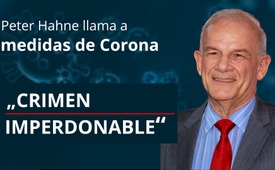 Peter Hahne califica las medidas de Corona de "crimen imperdonable"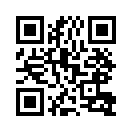 A pesar de los evidentes daños causados a la población por las medidas de Corona, no ha habido hasta ahora ninguna admisión o reparación por parte de los políticos. Peter Hahne exige: "Todo fraude, toda injusticia debe ser castigada lo más rápidamente posible y los críticos estigmatizados de las medidas de Corona deben ser rehabilitados en todas sus formas.El teólogo y autor de libros Peter Hahne, conocido como antiguo presentador de televisión de la ZDF exige que se repare el imperdonable crimen de Corona 
contra la población y contra los críticos de las medidas de Corona.
Pide que se castigue todo engaño y alarmismo deliberados por parte del gobierno 
y los medios de comunicación, por ejemplo, la desinformación sobre el abarrotamiento de las unidades de cuidados intensivos, las insostenibles promesas de vacunación, la amenaza de muerte masiva, etc.
En la misma línea, también habría que reivindicar a los críticos de las medidas de Corona, que han señalado repetidamente el engaño y el fraude y han sido 
"ridiculizados,  despreciado, estigmatizado y demonizado".
Hahne exige a los medios de comunicación que vuelvan a cumplir su tarea original de informar neutralmente y no callar ante las violaciones de los derechos fundamentales.
Un periodista es un "defensor de la verdad" y no un "relator judicial". 
Los periodistas deben exigir ahora sin descanso la condena de los responsables y cualquier restricción de la libertad de expresión y de circulación debe ser castigada.
Está en manos del soberano, en manos del propio pueblo, levantarse y exigir la reparación de los innumerables daños y crímenes inexplicables causados por 
las medidas de Corona y para arrojar luz sobre esta oscuridad.
La forma más eficaz de hacerlo es que los ilustrados difundan los antecedentes importantes y los contextos a las personas.de mse.Fuentes:Peter Hahne exige que se repare la injusticia de Corona y los delitos cometidos 
www.nordkurier.de/uckermark/corona-kritiker-muessen-rehabilitiert-werden-2547948104.htmlEsto también podría interesarle:#Coronavirus-es - www.kla.tv/Coronavirus-es

#politica - www.kla.tv/politicaKla.TV – Las otras noticias ... libre – independiente – no censurada ...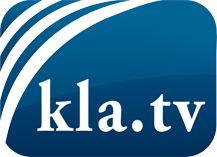 lo que los medios de comunicación no deberían omitir ...poco escuchado – del pueblo para el pueblo ...cada viernes emisiones a las 19:45 horas en www.kla.tv/es¡Vale la pena seguir adelante!Para obtener una suscripción gratuita con noticias mensuales
por correo electrónico, suscríbase a: www.kla.tv/abo-esAviso de seguridad:Lamentablemente, las voces discrepantes siguen siendo censuradas y reprimidas. Mientras no informemos según los intereses e ideologías de la prensa del sistema, debemos esperar siempre que se busquen pretextos para bloquear o perjudicar a Kla.TV.Por lo tanto, ¡conéctese hoy con independencia de Internet!
Haga clic aquí: www.kla.tv/vernetzung&lang=esLicencia:    Licencia Creative Commons con atribución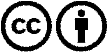 ¡Se desea la distribución y reprocesamiento con atribución! Sin embargo, el material no puede presentarse fuera de contexto.
Con las instituciones financiadas con dinero público está prohibido el uso sin consulta.Las infracciones pueden ser perseguidas.